NAVNIGHT, 2/15/17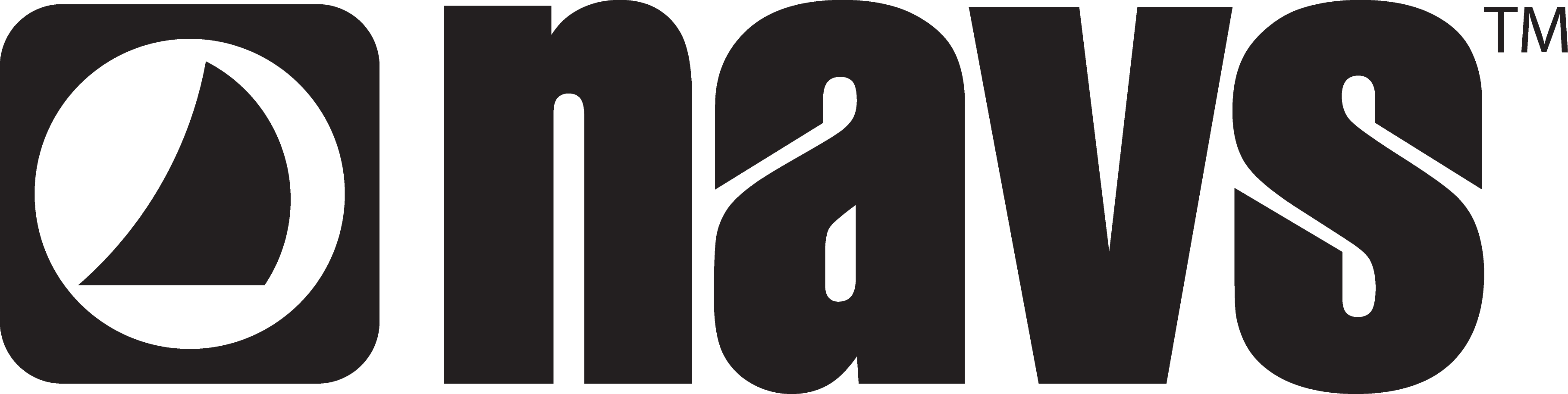 The Grand Story: Lessons from a Kingdom1-2 SamuelQ:  Where is your t_________?  Where are you looking for life with the e______ of your heart?1 Peter 5:5-6Israel:  trusted in m______.King Saul:  trusted in m_______ (including himself).King David:  in the beginning and in the end, trusted in God.NAVNIGHT, 2/15/17The Grand Story: Lessons from a Kingdom1-2 SamuelQ:  Where is your t_________?  Where are you looking for life with the e______ of your heart?1 Peter 5:5-6Israel:  trusted in m______.King Saul:  trusted in m_______ (including himself).King David:  in the beginning and in the end, trusted in God.